Summer Transition Work Product Design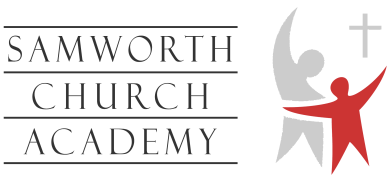 Knowledge and understanding					12Opinion and judgement supported by practical examples		  4Analysis and critical evaluation 					  9Hints1.	Begin by researching the design movements in chronological order.2.	Discuss how each of the above designers designed products (What influenced them? What was their objective and vision?)3.	Include pictures of key designs and analyse the styles4.	Evaluate how these styles have influenced and led to present day designsUseful websiteshttps://prezi.com/_0ivog4swo9y/design-movements-timeline/https://www.tes.com/teaching-resource/design-movements-timeline-6428679This document and the above links are in the following folder.R:\Technology\KS5\Product Design 2017 course\Transition workDo your own research too.